Office: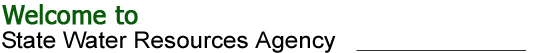 State Water Resources Agency
Ground Floor,WALMI Bhawan, 
Utrethia Lucknow - 226026Contact: 91-0522-2443893-242 
Fax: 91- 0522-2440863 
email:manager.admin.swara@swaraup.gov.in